MAP vzdělávání pro SO ORP Vrchlabí II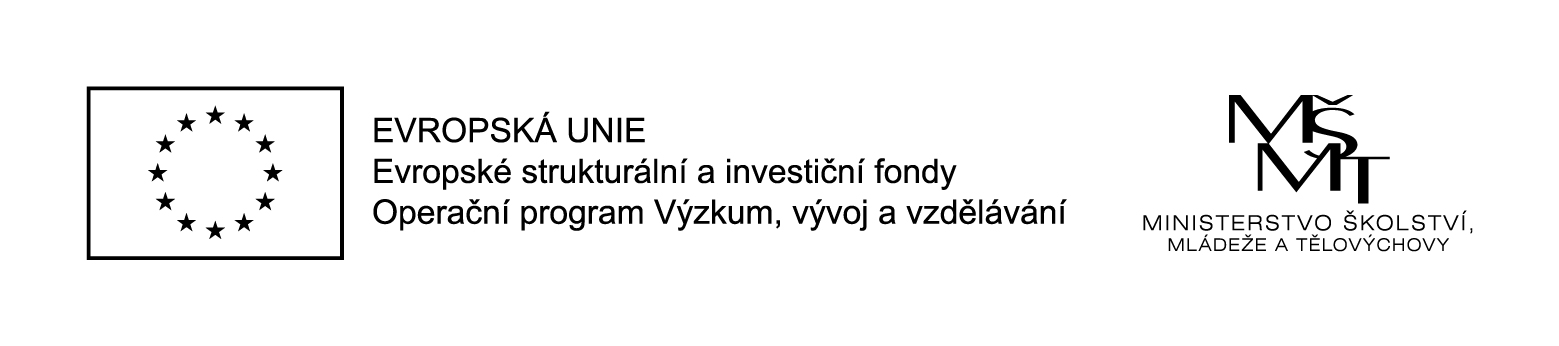 Zápis z jednání pracovní skupiny FinancováníEvaluace MAP–SWOT analýza7. jednání: 	10.03.2021, od 9:00 hodinPřítomni:	dle prezenční listinyProjednané body:p. Hartmanová (MAS Krkonoše) – informace o dotacích MAS – možnost dočerpání z minulého dotačního období (2014-2020) až 3 700 000 Kč 
(i na školství)v novém dotačním období (2021-2027) budou moci žádat o dotace i základní školy speciální; bude podporována konektivita ve školách; výše alokace se právě projednává 
– p. Hartmanová nás bude informovatSWOT analýza všichni přítomní členové PS Financování společně pracovali na vytvoření SWOT analýzyúkol p. Sedláková – zapíše podněty, které členové PS Financování ke SWOT analýze vyslovili a odešle zpracované do týdne k případnému připomínkování všem členům skupinypo odsouhlasení SWOT analýzy bude analýza zaslána p. Mikšíkové a p. Žďárskému a všem členům PS FinancováníPracovníci SOHL pracují na výběrovém řízení na pomůcky pro polytechnické vzdělávání Informace o pilotním projektu „Online doučování“pro 9. třídy běží od 22.02.2021rozšířeno od 08.03.2021 i pro 8. třídy zájem je spíše o matematikup. Žďárský informoval, že všechny školy tvoří nové Školní akční plány (ŠAP)na 5-7 let (do 2027)budou zde i technické požadavkyStrategický rámec MAPaktualizace strategického rámce (v květnu 2021 schvalování řídícím výborem)úkol- p. Kněžourová a p. Sedláková navštíví ředitele ve školských zařízení a projednají:aktualizaci Strategického rámce (investičních záměrů) dle potřeby společně s řediteli vyplní evaluační dotazníkprojednají zapojení do projektu MAP IIIÚkol PS Financování – p. Sedláková v součinnosti s p. Mikšíkovourevize rozpočtu plánovaný a uskutečněných akcí (týden před dalším setkáním poslat emailem členům PS)Zapsala: Mgr. Eliška Sedláková